2020年微山县事业单位第六批“优才计划”拟聘用人员公示（一）根据《2020年微山县事业单位第六批“优才计划”公告》规定，经面试、考察、体检等程序，确定拟聘用人员名单，现予以公示。公示期为7个工作日，自2020年12月29日至2021年1月7日。联系电话：0537-8222226 附件：2020年微山县事业单位第六批“优才计划”拟聘用人员公示（一）.xlsx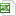 2020年12月29日